HUBUNGAN PENGELOLAAN DIRI DENGAN PERKEMBANGAN EMOSI SISWA KELAS VII SMP NEGERI 1 TANJUNG MORAWATAHUN PEMBELAJARAN 2017-2018SKRIPSIDiajukan guna Melengkapi Tugas dan  Memenuhi Syarat untuk Mencapai Gelar Sarjana Pendidikan (S.Pd) Program Studi Bimbingan dan KonselingOleh :RENI NOVIANITANPM. 141484061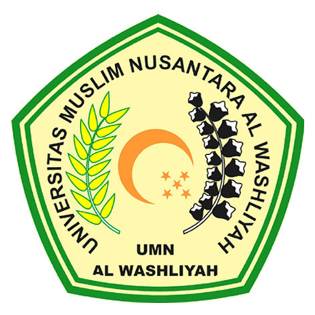 FAKULTAS KEGURUAN DAN ILMU PENDIDIKAN UNIVERSITAS MUSLIM NUSANTARAAL-WASHLIYAHMEDAN2018